Il controllo del peso nei prodotti preconfezionatiAvete mai avuto il dubbio che un prodotto pesasse meno della quantità dichiarata in etichetta? O meglio, avete provato a pesare un prodotto e avete notato che il peso non corrispondeva con quello riportato sulla confezione da parte del produttore? Non è detto che siate stati truffati, anzi, è probabile che la vostra bilancia non sia precisa o, come spesso accade, c’è quel piccolo scarto, in più o in meno, che per legge è tollerato.Prodotti preconfezionati e tolleranza nel peso o del volumeCosa si intende per prodotto preconfezionato? Un prodotto è preconfezionato quando è contenuto in un imballaggio di qualsiasi tipo chiuso in assenza dell’acquirente e preparato in modo che la quantità del prodotto in esso contenuta abbia un valore prefissato e non possa essere modificata senza aprire o alterare l’imballaggio stesso. Per i prodotti liquidi il peso va indicato in litri, centilitri o millilitri. Per i prodotti con massa solida in chilogrammi o grammi.La normativa in vigore per i prodotti preconfezionati è la: “Legge 25 ottobre 1978, n. 690” In attuazione della Direttiva 76/211/CEE (relativa al preconfezionamento in massa o in volume di alcuni prodotti in imballaggi preconfezionati), modificata con la Direttiva 2007/45/CE.La tabella delle tolleranze è prevista dal DPR 26 maggio 1980 n. 391ed è la seguente:Peso in grammi o millilitrida 5 a 50 (tolleranza 9%)oltre 50 fino a 100 (tolleranza 4,5 g o ml)oltre 100 fino a 200 (tolleranza 4,5 %)oltre 200 fino a 300 (tolleranza 9 g o ml)oltre 300 fino a 500 (tolleranza 3 %)oltre 500 fino a 1000 (tolleranza 15 g o ml)oltre 1000 fino a 10.000 (tolleranza 1,5%)CommentoNel controllo dei prodotti preconfezionati i singoli campioni sono conformi se rispettano le tolleranze come da DPR n. 391/1980. La media delle pesate, per singolo lotto, deve essere uguale o superiore al peso o volume nominale dichiarato sulla confezione. Si definiscono DIFETTOSI i campioni che superano la tolleranza, mentre sono NON COMMERCIABILI i campioni che superano il doppio della tolleranza.In base alla numerosità del lotto si effettuano delle pesate.Il controllo può essere del tipo “non distruttivo” o “distruttivo”.Per il controllo “non distruttivo” sono previste: 30 pesate (da 100 a 500 pz); 50 pesate (da 501 a 3200 pz); 80 pesate (oltre 3201 pz).Per il controllo “distruttivo” sono previste: 20 pesate. Gli alimenti preconfezionati devono rispettare quanto sopra riportato.Emiliano FellerAggiornamento: 04.03.2023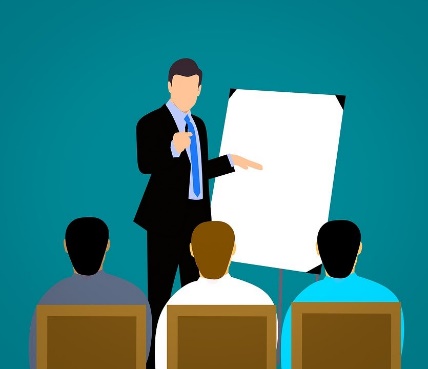 